 JAAKKOEräänä päivänä Jaakko, hänen vaimonsa Liisa ja heidän poikansa Ilpo, olivat lähdössä Vuokattiin. He asuivat Oulussa. Perhe meni Vuokattiin junalla. Jaakon perhe oli todella urheilullinen ja sen takia he menivätkin Vuokattiin hiihtämään ja laskettelemaan.  Perhe oli jo Oulun juna-asemalla ja sitten he menivät junaan.  Konduktööri tuli katsomaan matkalippuja, ja sitten Liisa tajusi, että matkaliput olivat jääneet kotiin. Niitä ei saanut katsottua mistään muualta, eikä ollu mitään muuta tehtävissä kuin ostaa uudet liput. Uusiin junalippuihin meni 120 euroa rahaa.  Jaakko perheineen vaan matkusteli rauhallisissa tunnelmissa. Sitten he menivät ravintolavaunuun ostamaan välipalaa.   Mutta sitten, juuri ennen Vuokattia, juna jarruttaa äkillisesti ja junan loppupää suistuu raiteelta, ja siellä juuri Jaakon perhe istuu. Junan rutistuneet käytävät ovat ihan veressä ja irrottuneissa raajoissa. Kaikki ova aivan kauhuissaan, mutta sitten paikalle tulee ambulansseja, medihelejä, paloautoja ja poliisiautoja. Ambulanssi vie Jaakon perheen sairaalaan, ja he kertovat, että Jaakolla on jalka murtunut, Liisalla on aivoissa pieni vamma ja Ilpolla on vain pieniä haavertumia ja naarmuja. He olivat sairaalassa aika kauan ja sitten loppujen lopuksi he lähtivät kotiin ihan terveinä, ja he päättivät olla vain lomalla kotona.                                               LOPPU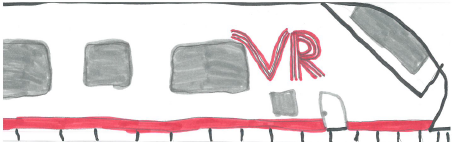 